																	   ZLÍNSKÝ KRAJSKÝ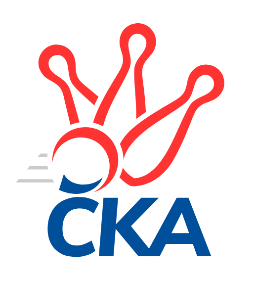 KUŽELKÁŘSKÝ SVAZ                                                                                               Zlín   25.3.2023ZPRAVODAJ ZLÍNSKÉ KRAJSKÉ SOUTĚŽE2022-202317. koloTJ Sokol Machová C	- KC Zlín D	5:1	1613:1480	7.0:1.0	24.3.VKK Vsetín C	- TJ Sokol Luhačovice B	5:1	1690:1651	6.0:2.0	24.3.TJ Chropyně 	- TJ Sokol Machová B	2:4	1617:1618	2.0:6.0	24.3.TJ Spartak Hluk	- SC Bylnice B	4:2	1524:1486	4.5:3.5	25.3.TJ Bojkovice Krons C	- TJ Bojkovice Krons B	1:5	1658:1783	2.0:6.0	25.3.Tabulka družstev:	1.	TJ Sokol Machová B	17	16	0	1	85.5 : 16.5 	96.0 : 40.0 	 1683	32	2.	TJ Sokol Luhačovice B	17	12	0	5	65.0 : 37.0 	83.5 : 52.5 	 1661	24	3.	TJ Bojkovice Krons B	17	12	0	5	63.0 : 39.0 	81.0 : 55.0 	 1640	24	4.	TJ Spartak Hluk	17	11	0	6	60.0 : 42.0 	77.5 : 58.5 	 1632	22	5.	TJ Chropyně	17	10	0	7	59.5 : 42.5 	71.0 : 65.0 	 1625	20	6.	VKK Vsetín C	17	8	0	9	52.0 : 50.0 	78.0 : 58.0 	 1638	16	7.	TJ Sokol Machová C	17	6	0	11	37.5 : 64.5 	52.0 : 84.0 	 1487	12	8.	SC Bylnice B	17	6	0	11	35.5 : 66.5 	54.5 : 81.5 	 1584	12	9.	TJ Bojkovice Krons C	17	4	0	13	35.5 : 66.5 	56.5 : 79.5 	 1588	8	10.	KC Zlín D	17	0	0	17	16.5 : 85.5 	30.0 : 106.0 	 1486	0Program dalšího kola:18. kolo31.3.2023	pá	17:00	TJ Sokol Machová B - TJ Spartak Hluk	31.3.2023	pá	17:00	TJ Bojkovice Krons C - TJ Chropyně 	31.3.2023	pá	17:00	VKK Vsetín C - TJ Sokol Machová C	1.4.2023	so	10:00	KC Zlín D - TJ Bojkovice Krons B	1.4.2023	so	17:30	SC Bylnice B - TJ Sokol Luhačovice B		 TJ Sokol Machová C	1613	5:1	1480	KC Zlín D	Václav Vlček	 	 213 	 202 		415 	 2:0 	 351 	 	169 	 182		Evžen Štětkař	Pavel Brázdil	 	 178 	 172 		350 	 1:1 	 359 	 	195 	 164		Matěj Čunek	Jakub Pavlištík	 	 201 	 203 		404 	 2:0 	 384 	 	190 	 194		Hana Polišenská	Miroslav Ševeček	 	 217 	 227 		444 	 2:0 	 386 	 	188 	 198		Karel Skoumalrozhodčí: 	 VKK Vsetín C	1690	5:1	1651	TJ Sokol Luhačovice B	Dita Stratilová	 	 211 	 234 		445 	 2:0 	 416 	 	200 	 216		Andrea Katriňáková	Radek Hajda	 	 209 	 166 		375 	 1:1 	 436 	 	203 	 233		Monika Hubíková	Petra Gottwaldová	 	 234 	 237 		471 	 2:0 	 410 	 	218 	 192		Hana Krajíčková	Martin Orság	 	 186 	 213 		399 	 1:1 	 389 	 	208 	 181		Helena Konečnározhodčí:  Vedoucí družstev	 TJ Chropyně 	1617	2:4	1618	TJ Sokol Machová B	Milan Podaný	 	 203 	 217 		420 	 0:2 	 436 	 	215 	 221		Bohumil Fryštacký	Vladimír Beran	 	 175 	 199 		374 	 0:2 	 403 	 	197 	 206		Jiří Fryštacký	Lenka Mikešová	 	 200 	 188 		388 	 1:1 	 384 	 	177 	 207		Šárka Drahotuská	Michal Kuchařík	 	 240 	 195 		435 	 1:1 	 395 	 	194 	 201		Jiří Michalíkrozhodčí:  Vedoucí družstev	 TJ Spartak Hluk	1524	4:2	1486	SC Bylnice B	Jiří Pospíšil	 	 187 	 176 		363 	 1:1 	 353 	 	161 	 192		Vladimíra Strnková	Ondřej Kelíšek	 	 221 	 220 		441 	 2:0 	 378 	 	175 	 203		Luděk Novák	Ludvík Jurásek	 	 187 	 183 		370 	 1:1 	 389 	 	181 	 208		Ondřej Novák	Miroslav Nožička	 	 179 	 171 		350 	 0.5:1.5 	 366 	 	195 	 171		Ladislav Strnadrozhodčí:  Vedoucí družstev	 TJ Bojkovice Krons C	1658	1:5	1783	TJ Bojkovice Krons B	Jaroslav Sojka	 	 224 	 176 		400 	 0:2 	 426 	 	228 	 198		Dominik Slavíček	Vlastimil Lahuta	 	 225 	 240 		465 	 2:0 	 437 	 	213 	 224		Petr Bařinka *1	Jan Křižka *2	 	 180 	 214 		394 	 0:2 	 458 	 	229 	 229		Lumír Navrátil	Jaroslav Kramár	 	 184 	 215 		399 	 0:2 	 462 	 	236 	 226		Martin Hradskýrozhodčí:  Vedoucí družstevstřídání: *1 od 51. hodu Zdeněk Kafka, *2 od 51. hodu Miroslav ŠopíkPořadí jednotlivců:	jméno hráče	družstvo	celkem	plné	dorážka	chyby	poměr kuž.	Maximum	1.	Ondřej Kelíšek 	TJ Spartak Hluk	445.98	305.9	140.1	5.4	6/7	(468)	2.	Jiří Fryštacký 	TJ Sokol Machová B	434.04	298.9	135.2	6.7	7/7	(503)	3.	Martin Hradský 	TJ Bojkovice Krons B	428.28	294.6	133.7	7.3	6/6	(510)	4.	Hana Krajíčková 	TJ Sokol Luhačovice B	428.23	304.3	123.9	7.7	6/7	(492)	5.	Bohumil Fryštacký 	TJ Sokol Machová B	426.49	293.1	133.4	5.9	7/7	(463)	6.	Ludmila Pančochová 	TJ Sokol Luhačovice B	426.33	295.6	130.8	7.3	5/7	(468)	7.	Monika Hubíková 	TJ Sokol Luhačovice B	424.53	293.5	131.0	7.3	6/7	(469)	8.	Jiří Michalík 	TJ Sokol Machová B	423.83	290.0	133.8	6.9	7/7	(472)	9.	Michal Kuchařík 	TJ Chropyně 	423.73	286.9	136.9	7.6	5/7	(450)	10.	Jiří Pospíšil 	TJ Spartak Hluk	423.15	296.5	126.7	8.3	6/7	(457)	11.	Petr Bařinka 	TJ Bojkovice Krons B	422.58	287.1	135.5	5.8	6/6	(455)	12.	Zdeněk Kočíř 	TJ Spartak Hluk	421.90	295.3	126.6	6.7	5/7	(463)	13.	Ladislav Strnad 	SC Bylnice B	421.45	294.1	127.4	7.5	7/7	(452)	14.	Dita Stratilová 	VKK Vsetín C	419.65	290.5	129.1	6.4	5/7	(464)	15.	Petr Foltýn 	VKK Vsetín C	417.67	293.8	123.8	9.1	7/7	(445)	16.	Vlastimil Lahuta 	TJ Bojkovice Krons C	415.45	292.8	122.6	7.9	7/7	(465)	17.	Andrea Katriňáková 	TJ Sokol Luhačovice B	410.39	289.3	121.1	7.5	6/7	(471)	18.	Adéla Foltýnová 	VKK Vsetín C	410.10	280.3	129.8	7.2	5/7	(430)	19.	Miroslav Ševeček 	TJ Sokol Machová C	408.51	289.9	118.6	11.4	7/7	(451)	20.	Ondřej Novák 	SC Bylnice B	406.29	284.3	122.0	7.7	6/7	(439)	21.	Jaroslav Krejčíř 	TJ Chropyně 	403.70	284.9	118.8	10.3	7/7	(452)	22.	Milan Podaný 	TJ Chropyně 	403.33	283.9	119.5	8.4	6/7	(471)	23.	Jaroslav Kramár 	TJ Bojkovice Krons C	403.03	283.4	119.6	10.4	6/7	(450)	24.	Michal Pecl 	SC Bylnice B	401.67	286.8	114.9	10.2	5/7	(431)	25.	Vojtěch Hrňa 	VKK Vsetín C	401.39	283.3	118.1	9.5	7/7	(447)	26.	Vlastimil Struhař 	TJ Bojkovice Krons B	401.25	281.9	119.3	9.3	6/6	(428)	27.	Šárka Drahotuská 	TJ Sokol Machová B	401.07	284.8	116.3	10.2	6/7	(425)	28.	Lumír Navrátil 	TJ Bojkovice Krons B	400.27	289.1	111.2	8.4	5/6	(497)	29.	Jakub Pavlištík 	TJ Sokol Machová C	400.15	279.2	120.9	9.8	6/7	(431)	30.	Vladimír Beran 	TJ Chropyně 	393.63	282.7	110.9	12.4	6/7	(431)	31.	Hana Polišenská 	KC Zlín D	391.83	285.0	106.8	12.3	5/7	(422)	32.	Jaroslav Sojka 	TJ Bojkovice Krons C	388.70	276.7	112.0	11.8	6/7	(439)	33.	Miroslav Šopík 	TJ Bojkovice Krons C	381.73	271.8	109.9	10.8	6/7	(442)	34.	Václav Vlček 	TJ Sokol Machová C	381.59	276.4	105.2	12.8	7/7	(415)	35.	Karel Skoumal 	KC Zlín D	380.43	279.8	100.6	15.7	7/7	(454)	36.	Vladimíra Strnková 	SC Bylnice B	373.39	267.3	106.1	12.9	7/7	(410)	37.	Matěj Čunek 	KC Zlín D	372.27	274.6	97.6	15.0	5/7	(413)	38.	Tomáš Hanáček 	KC Zlín D	367.05	264.0	103.0	15.3	7/7	(416)		Filip Mlčoch 	KC Zlín D	456.00	304.0	152.0	3.5	2/7	(461)		Eva Hajdová 	VKK Vsetín C	432.90	299.6	133.3	6.2	3/7	(467)		Petra Gottwaldová 	VKK Vsetín C	431.00	299.4	131.6	7.3	4/7	(471)		Dominik Slavíček 	TJ Bojkovice Krons B	426.50	295.0	131.5	10.0	1/6	(427)		Lenka Mikešová 	TJ Chropyně 	424.43	294.1	130.4	8.4	4/7	(453)		Miroslav Míšek 	TJ Chropyně 	414.17	292.5	121.7	7.8	3/7	(428)		Lukáš Michalík 	TJ Sokol Machová B	413.81	282.8	131.0	7.9	4/7	(465)		Lenka Farkašovská 	TJ Spartak Hluk	413.33	280.3	133.0	10.0	3/7	(433)		Jana Šopíková 	TJ Bojkovice Krons B	407.40	288.4	119.0	11.2	2/6	(482)		Jan Lahuta 	TJ Bojkovice Krons C	402.83	287.3	115.6	10.9	4/7	(458)		Richard Mikeš 	TJ Chropyně 	400.00	272.0	128.0	7.5	2/7	(415)		Helena Konečná 	TJ Sokol Luhačovice B	396.25	283.8	112.5	11.4	4/7	(426)		Jan Hastík 	TJ Sokol Machová C	395.33	288.7	106.7	17.3	1/7	(406)		Adam Záhořák 	KC Zlín D	394.93	284.9	110.0	12.5	3/7	(415)		Luděk Novák 	SC Bylnice B	393.50	280.1	113.4	12.9	4/7	(419)		Jan Křižka 	TJ Bojkovice Krons C	385.48	277.5	108.0	13.1	4/7	(431)		Zdeněk Kafka 	TJ Bojkovice Krons B	385.20	275.5	109.7	9.6	3/6	(464)		Věra Skoumalová 	KC Zlín D	382.67	269.3	113.3	9.0	3/7	(394)		Jana Dvořáková 	TJ Sokol Machová C	381.00	263.5	117.5	9.6	3/7	(409)		Klára Cyprová 	TJ Sokol Luhačovice B	380.00	280.5	99.5	12.5	2/7	(381)		Zdenka Svobodová 	TJ Sokol Luhačovice B	375.00	269.0	106.0	10.0	1/7	(375)		Roman Prachař 	TJ Spartak Hluk	374.00	281.0	93.0	18.0	2/7	(375)		Eva Kyseláková 	TJ Spartak Hluk	373.75	274.8	99.0	11.3	4/7	(391)		Ludvík Jurásek 	TJ Spartak Hluk	371.11	267.9	103.2	11.3	1/7	(397)		Tomáš Indra 	TJ Spartak Hluk	368.75	277.7	91.1	16.9	4/7	(424)		Radek Hajda 	VKK Vsetín C	368.33	269.7	98.7	12.7	1/7	(375)		Antonín Strnad 	SC Bylnice B	365.67	273.2	92.4	15.1	3/7	(383)		Miroslav Nožička 	TJ Spartak Hluk	365.22	267.8	97.4	13.2	3/7	(388)		Martin Orság 	VKK Vsetín C	363.75	265.2	98.6	13.9	4/7	(399)		Gabriela Benková 	TJ Sokol Machová C	358.92	258.1	100.8	14.2	4/7	(400)		Anna Nožičková 	TJ Spartak Hluk	357.50	271.5	86.0	13.0	2/7	(381)		Pavel Brázdil 	TJ Sokol Machová C	352.58	258.3	94.3	18.3	3/7	(377)		Tomáš Galuška 	TJ Spartak Hluk	345.00	267.0	78.0	16.0	1/7	(345)		Evžen Štětkař 	KC Zlín D	317.67	231.7	86.0	25.3	3/7	(351)Sportovně technické informace:Starty náhradníků:registrační číslo	jméno a příjmení 	datum startu 	družstvo	číslo startu
Hráči dopsaní na soupisku:registrační číslo	jméno a příjmení 	datum startu 	družstvo	Zpracoval: Radim Abrahám      e-mail: stk.kks-zlin@seznam.cz    mobil: 725 505 640        http://www.kksz-kuzelky.czAktuální výsledky najdete na webových stránkách: http://www.kuzelky.com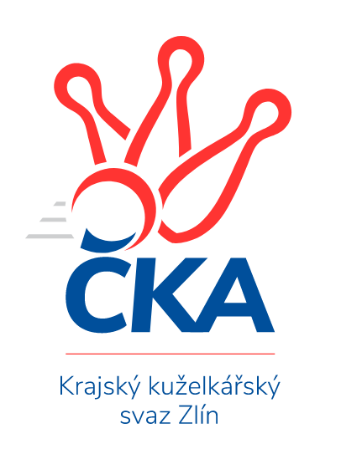 Nejlepší šestka kola - absolutněNejlepší šestka kola - absolutněNejlepší šestka kola - absolutněNejlepší šestka kola - absolutněNejlepší šestka kola - dle průměru kuželenNejlepší šestka kola - dle průměru kuželenNejlepší šestka kola - dle průměru kuželenNejlepší šestka kola - dle průměru kuželenNejlepší šestka kola - dle průměru kuželenPočetJménoNázev týmuVýkonPočetJménoNázev týmuPrůměr (%)Výkon3xPetra GottwaldováVsetín C47110xOndřej KelíšekHluk A117.344413xVlastimil LahutaBojkovice C4652xPetra GottwaldováVsetín C115.4547110xMartin HradskýBojkovice B4624xVlastimil LahutaBojkovice C109.824654xLumír NavrátilBojkovice B4583xMiroslav ŠevečekMachová C109.64443xDita StratilováVsetín C4458xMartin HradskýBojkovice B109.114623xMiroslav ŠevečekMachová C4446xDita StratilováVsetín C109.08445